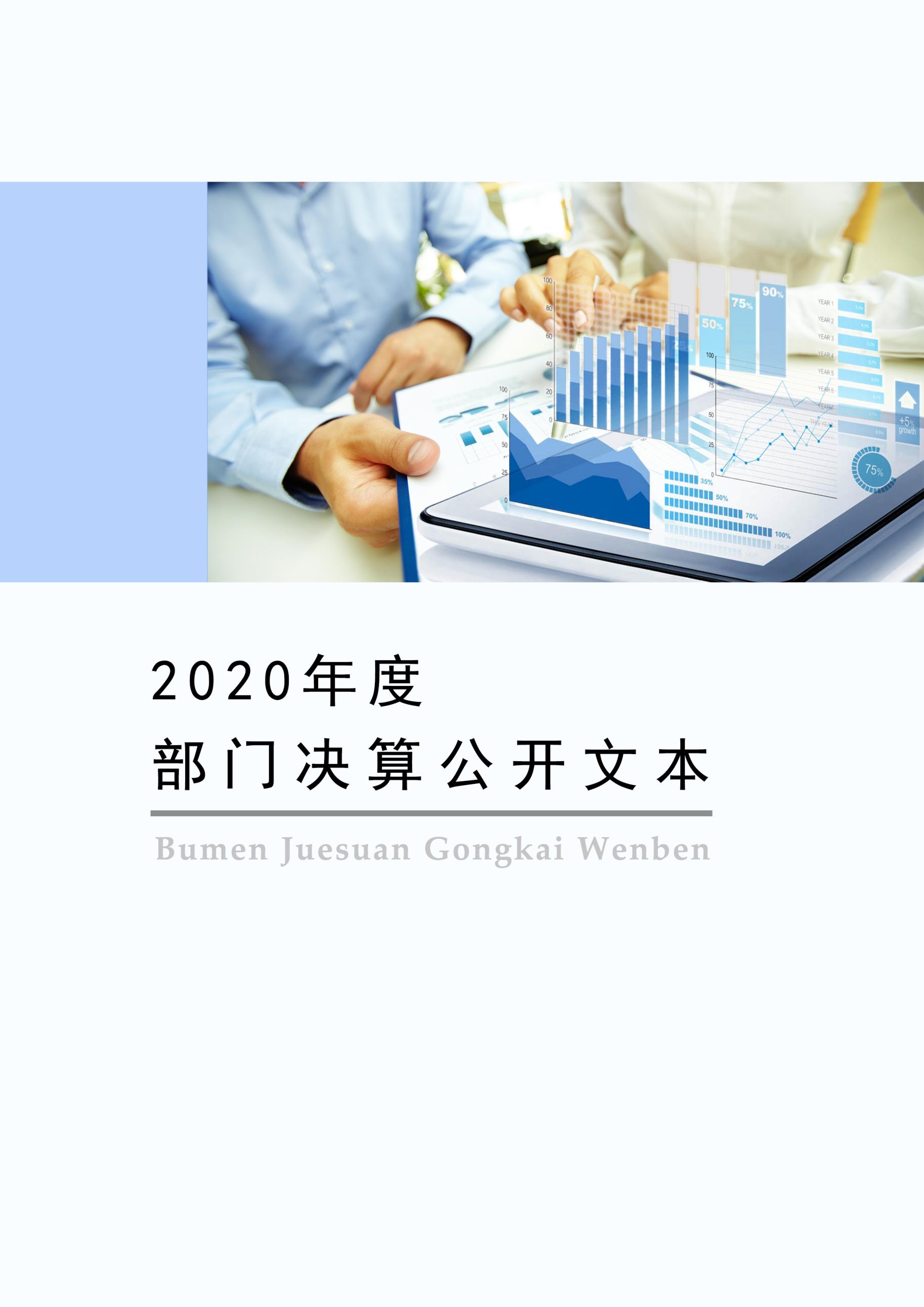 邯郸市农业科学院2020年度部门决算公开文本二〇二一年十一月目    录第一部分   部门概况一、部门职责二、机构设置第二部分   2020年度部门决算情况说明一、收入支出决算总体情况说明二、收入决算情况说明三、支出决算情况说明四、财政拨款收入支出决算总体情况说明五、一般公共预算“三公”经费支出决算情况说明六、预算绩效情况说明七、机关运行经费情况八、政府采购情况九、国有资产占用情况十、其他需要说明的情况第三部分   名词解释第四部分   2020年度部门决算报表一、部门职责邯郸市农业科学院，是全市唯一的综合性农业科研单位，主要负责小麦、玉米、棉花、大豆等农作物种质资源创新及利用；开展农田资源高效利用、有害生物控制、农业生物技术及良种培育、农作物高效栽培等实用技术研究。二、机构设置从决算编报单位构成看，纳入2020年度本部门决算汇编范围的独立核算单位（以下简称“单位”）共2个，具体情况如下：一、收入支出决算总体情况说明本部门2020年度收、支总计（含结转和结余）4769.69万元。与2019年度决算相比，收支各减少239.11万元，下降4.77%，主要是承担的部分项目结题。二、收入决算情况说明	本部门2020年度收入合计3608.97万元，其中：财政拨款收入3038.14万元，占84.18%；事业收入27万元，占0.75%；其他收入543.83万元，占15.07%。如图所示：三、支出决算情况说明本部门2020年度支出合计3701.07万元，其中：基本支出2124.82万元，占57.41%；项目支出1576.26万元，占42.59%。如图所示：四、财政拨款收入支出决算总体情况说明（一）财政拨款收支与2019年度决算对比情况本部门2020年度财政拨款收入3038.14万元,比2019年度增加443.19万元，增长17.08%，主要是人员经费、科研项目经费与基础设施配套经费增加；本年支出3131.76万元，比2019年度增加484.72万元，增长18.31%，主要是人员经费与项目支出增加。具体情况如下：一般公共预算财政拨款本年收入2922.14万元，比2019年度增加327.19万元，增长11.20%，主要是人员经费与科研项目经费增加；本年支出3131.76万元，比2019年度增加484.72万元，增长18.31%，主要是人员经费与项目支出经费增加。政府性基金预算财政拨款本年收入116万元，比2019年度增加116万元，主要原因是科研中心项目工程尾款经费增加；本年支出0万元，与2019年度决算持平。（二）财政拨款收支与年初预算数对比情况本部门2020年度财政拨款收入3038.14万元，完成年初预算的123.94%,比年初预算增加586.79万元，主要是增加的人员经费、基础设施配套经费；本年支出3131.76万元，完成年初预算的127.76%,比年初预算增加680.41万元，主要是增加的人员经费支出、科研项目支出。具体情况如下：一般公共预算财政拨款本年收入完成年初预算119.21%，比年初预算增加470.79万元，主要是增加的人员经费；支出完成年初预算127.76%，比年初预算增加680.41万元，主要是增加的人员经费支出、科研项目支出。政府性基金预算财政拨款本年收入比年初预算增加116万元，主要是科研中心项目工程尾款经费增加；支出为0，与年初预算持平。财政拨款支出决算结构情况2020年度财政拨款支出3131.76万元， 主要用于以下方面：科学技术支出2589.16万元，占 82.67%；社会保障和就业支出 271.39万元，占8.67%； 卫生健康支出159.08万元，占5.08%；住房保障支出112.13万元，占 3.58%。（四）一般公共预算基本支出决算情况说明2020年度财政拨款基本支出2115.71万元，其中：人员经费1847.39万元，主要包括基本工资、津贴补贴、奖金、绩效工资、机关事业单位基本养老保险缴费、职业年金缴费、职工基本医疗保险缴费、住房公积金、其他社会保障缴费、其他工资福利支出、离休费、退休费、生活补助、奖励金、其他对个人和家庭的补助支出；公用经费268.32万元，主要包括办公费、手续费、水费、电费、邮电费、取暖费、物业管理费、差旅费、维修（护）费、培训费、公务接待费、工会经费、福利费、公务用车运行维护费、其他交通费用、其他商品和服务支出、办公设备购置、专用设备购置。五、一般公共预算“三公” 经费支出决算情况说明（一）“三公”经费财政拨款支出决算总体情况说明本部门2020年度“三公”经费财政拨款支出预算为5.14万元，支出决算为2.60万元，完成预算的50.58%, 较预算减少2.54万元，降低49.42%，主要是我院认真贯彻落实中央“八项规定”精神和厉行节约要求，管理制度不断完善，从严控制“三公”经费开支，全年实际支出比预算有所节约；较2019年度减少2.55万元，降低33.16%，主要是公车改革，车辆减少。（二）“三公”经费财政拨款支出决算具体情况说明1.因公出国（境）费。本部门2020年度因公出国（境）费支出0万元，与预算数持平、与2019年度决算支出持平。2.公务用车购置及运行维护费。本部门2020年度公务用车购置及运行维护费支出2.42万元，完成预算的96.41%，较预算减少0.09万元，降低3.59%, 主要是单位切实压缩公务用车费用支出，相应减少公务用车运行费用支出；较2019年度减少4.8万元，降低66.48%,主要是公车改革，车辆减少，从严控制公务用车购置及运行维护费开支。其中：公务用车购置费支出：本部门2020年度公务用车购置量0辆，发生“公务用车购置”经费支出0万元，与预算数持平、与2019年度决算支出持平。公务用车运行维护费支出：本部门2020年度单位公务用车保有量3辆,发生运行维护费支出2.42万元。较预算减少0.09万元，降低3.59%, 主要是单位切实压缩公务用车费用支出，相应减少公务用车运行费用支出；较2019年度减少4.8万元，降低66.48%，主要是公车改革，车辆减少，公务用车运行维护费开支减少。3.公务接待费。本部门2020年度公务接待费支出0.18万元，完成预算的6.84%。发生公务接待共1批次、14人次。公务接待费支出较预算减少2.45万元，降低93.16%,主要是积极贯彻落实关于厉行节约的要求，严控公务接待费支出；较2019年度减少0.29万元，降低61.70%, 主要是厉行节约，严控公务接待费支出。六、预算绩效情况说明（一）预算绩效管理工作开展情况。根据预算绩效管理要求，本部门组织对2020年度项目支出全面开展绩效自评，其中，一般公共预算一级项目21个，二级项目0个，共涉及资金1028.81万元，占一般公共预算项目支出总额的100%；未发生政府性基金预算项目支出。组织对“玉米育种产业技术创新战略联盟”、市“百人计划”第三批创新创业团队支持资金一级项目开展了部门评价，涉及一般公共预算支出15万元。从评价情况来看，预算项目评“优”率98.17%，原因是项目按照政策或任务合同要求，未能完成合同绩效目标，资金结转至2021年继续实施。（二）部门决算中项目绩效自评结果。本部门在今年部门决算公开中反映“玉米育种产业技术创新战略联盟”项目及市“百人计划”第三批创新创业团队支持资金项目等2个项目绩效自评结果。“玉米育种产业技术创新战略联盟”项目自评综述：根据年初设定的绩效目标，玉米育种产业技术创新战略联盟项目绩效自评得分为100分。全年预算数为5万元，执行数为5万元，完成预算的100%。项目绩效目标完成情况：一是进行了玉米全流程方法改进研究及普通玉米种质资源创新及杂交种选育推广。育成邯玉17-6601和邯玉1805两个玉米杂交种分别参加国家和省级区域试验，并晋级第二年区域试验；二是进行鲜食玉米种质资源创新及杂交种选育推广。开展李甜、糯、甜加糯多类型鲜食玉米种质资源创新和群体改良，创制抗性突出、性状稳定、品质优良的糯玉米自交系116份，甜玉米自交系45份，甜加糯型玉米自交系55份，采用主推品种作为优良测验种进行配合力测定，组配出邯糯玉1、邯彩糯玉2两个优良组合参加区域试验并晋级下年区试；三是在成安县大郭庄开展了玉米全程机械化高效生产技术集成示范。示范品种为邯玉398，示范核心技术3项：机械化一次性深松、施肥、精准播种技术；植保无人机病虫草害绿色综合防控技术和玉米机械化籽粒收获技术。以全程机械化高效生产技术集成示范田为依托，召开现场观摩会3次，技术培训会4次，电话和现场应急性技术指导12次，发放技术资料2239份，培训人员648人。示范地块平均亩产846.9公斤，较周边地块增产12.2%，取得了良好的示范效果；四是成员单位按照“自愿、平等、合作”的原则，以育种技术为纽带，以创新育种方法、创制优良种质资源、选育优良玉米杂交种、促进优良玉米杂交种应用推广位四大主要目标，进行优良种质资源交换共享，共交换种质材料39份，极大地提高了成员单位的育种效率和研究水平。市“百人计划”第三批创新创业团队支持资金项目绩效自评综述：市“百人计划”第三批创新创业团队支持资金项目绩效自评得分为98.17分。项目起止期2019年-2021年，总资金50万元，前期已拨付30万元，本年度10万元资金主要用于育成品种参加区域试验及育成优良杂交组合，完成预算的81.7%。项目绩效目标完成情况：育成2个玉米杂交种参加了国家和省级区域区域试验，育成160份优良自交系。从预算项目自评情况看，存在主要问题和原因：一是部分项目指标难以量化考核，原因为部分科研项目具有不确定性，难以准确预估科研成果，其研发过程也无法用量化指标衡量；二是跨年度项目在自评年度无法完成全部绩效目标。下一步改进措施：充分考虑科研项目具有不确定性的特点，通过对项目研发的关键环节设定清晰可衡量的绩效指标，充分体现项目执行的绩效。七、机关运行经费情况本部门性质为事业单位，无机关运行经费支出。八、政府采购情况本部门2020年度政府采购支出总额119.67万元，从采购类型来看，政府采购货物支出119.67万元、政府采购工程支出0万元、政府采购服务支出0万元。授予中小企业合同金额119.67万元，占政府采购支出总额的100%，其中授予小微企业合同金额119.67万元，占政府采购支出总额的100%。九、国有资产占用情况截至2020年12月31日，本部门共有车辆3辆，比上年减少3辆，主要是报废2辆，拍卖1辆。其中，其他用车3辆，主要是科研业务保障用车。本部门单位价值50万元以上通用设备6台（套），与上年持平；单位价值100万元以上专用设备1台（套），与上年持平。十、其他需要说明的情况1. 本部门2020年度未发生国有资本经营预算收支及结转结余情况，故国有资本经营预算财政拨款支出决算表以空表列示。2. 由于决算公开表格中金额数值应当保留两位小数，公开数据为四舍五入计算结果，个别数据合计项与分项之和存在小数点后差额，特此说明。（一）财政拨款收入：本年度从本级财政部门取得的财政拨款，包括一般公共预算财政拨款和政府性基金预算财政拨款。（二）事业收入：指事业单位开展专业业务活动及辅助活动所取得的收入。（三）其他收入：指除上述“财政拨款收入”“事业收入”“经营收入”等以外的收入。（四）年初结转和结余：指以前年度尚未完成、结转到本年仍按原规定用途继续使用的资金，或项目已完成等产生的结余资金。（五）结余分配：指事业单位按照事业单位会计制度的规定从非财政补助结余中分配的事业基金和职工福利基金等。（六）年末结转和结余：指单位按有关规定结转到下年或以后年度继续使用的资金，或项目已完成等产生的结余资金。（七）基本支出：填列单位为保障机构正常运转、完成日常工作任务而发生的各项支出。（八）项目支出：填列单位为完成特定的行政工作任务或事业发展目标，在基本支出之外发生的各项支出（九）基本建设支出：填列由本级发展与改革部门集中安排的用于购置固定资产、战略性和应急性储备、土地和无形资产，以及购建基础设施、大型修缮所发生的一般公共预算财政拨款支出和政府性基金预算财政拨款支出，不包括财政专户管理资金以及各类拼盘自筹资金等。（十）其他资本性支出：填列由各级非发展与改革部门集中安排的用于购置固定资产、战备性和应急性储备、土地和无形资产，以及购建基础设施、大型修缮和财政支持企业更新改造所发生的支出。（十一）“三公”经费：指部门用财政拨款安排的因公出国（境）费、公务用车购置及运行费和公务接待费。其中，因公出国（境）费反映单位公务出国（境）的国际旅费、国外城市间交通费、住宿费、伙食费、培训费、公杂费等支出；公务用车购置及运行费反映单位公务用车购置支出（含车辆购置税、牌照费）及按规定保留的公务用车燃料费、维修费、过桥过路费、保险费、安全奖励费用等支出；公务接待费反映单位按规定开支的各类公务接待（含外宾接待）支出。（十二）其他交通费用：填列单位除公务用车运行维护费以外的其他交通费用。如公务交通补贴、租车费用、出租车费用，飞机、船舶等燃料费、维修费、保险费等。（十三）公务用车购置：填列单位公务用车车辆购置支出（含车辆购置税、牌照费）。（十四）其他交通工具购置：填列单位除公务用车外的其他各类交通工具（如船舶、飞机等）购置支出（含车辆购置税、牌照费）。（十五）机关运行经费：指为保障行政单位（包括参照公务员法管理的事业单位）运行用于购买货物和服务的各项资金，包括办公及印刷费、邮电费、差旅费、会议费、福利费、日常维修费、专用材料以及一般设备购置费、办公用房水电费、办公用房取暖费、办公用房物业管理费、公务用车运行维护费以及其他费用。（十六）经费形式:按照经费来源，可分为财政拨款、财政性资金基本保证、财政性资金定额或定项补助、财政性资金零补助四类。注：本表反映部门本年度“三公”经费支出预决算情况。其中：预算数为“三公”经费全年预算数，反映按规定程序调整后的预算数；决算数是包括当年一般公共预算财政拨款和以前年度结转资金安排的实际支出。											序号单位名称单位基本性质经费形式1邯郸市农业科学院（机关）财政补助事业单位财政性资金基本保证2邯郸市农业科学院附属试验场财政补助事业单位财政性资金定额或定项补助收入支出决算总表收入支出决算总表收入支出决算总表收入支出决算总表收入支出决算总表收入支出决算总表公开01表部门：邯郸市农业科学院（汇总）金额单位：万元收入收入收入支出支出支出项目行次金额项目行次金额栏次1栏次2一、一般公共预算财政拨款收入12,922.14一、一般公共服务支出32二、政府性基金预算财政拨款收入2116.00二、外交支出33三、国有资本经营预算财政拨款收入3三、国防支出34四、上级补助收入4四、公共安全支出35五、事业收入527.00五、教育支出36六、经营收入6六、科学技术支出373,158.47七、附属单位上缴收入7七、文化旅游体育与传媒支出38八、其他收入8543.83八、社会保障和就业支出39271.399九、卫生健康支出40159.0810十、节能环保支出4111十一、城乡社区支出4212十二、农林水支出4313十三、交通运输支出4414十四、资源勘探工业信息等支出4515十五、商业服务业等支出4616十六、金融支出4717十七、援助其他地区支出4818十八、自然资源海洋气象等支出4919十九、住房保障支出50112.1320二十、粮油物资储备支出5121二十一、国有资本经营预算支出5222二十二、灾害防治及应急管理支出5323二十三、其他支出5424二十四、债务还本支出5525二十五、债务付息支出5626二十六、抗疫特别国债安排的支出57本年收入合计273,608.97本年支出合计583,701.07使用非财政拨款结余28结余分配59年初结转和结余291,160.72年末结转和结余601,068.623061总计314,769.69总计624,769.69注：本表反映部门本年度的总收支和年末结转结余情况。注：本表反映部门本年度的总收支和年末结转结余情况。注：本表反映部门本年度的总收支和年末结转结余情况。注：本表反映部门本年度的总收支和年末结转结余情况。注：本表反映部门本年度的总收支和年末结转结余情况。注：本表反映部门本年度的总收支和年末结转结余情况。收入决算表收入决算表收入决算表收入决算表收入决算表收入决算表收入决算表收入决算表收入决算表公开02表公开02表部门：邯郸市农业科学院（汇总）部门：邯郸市农业科学院（汇总）金额单位：万元金额单位：万元金额单位：万元项目项目本年收入合计财政拨款收入上级补助收入事业收入经营收入附属单位上缴收入其他收入功能分类科目编码科目名称本年收入合计财政拨款收入上级补助收入事业收入经营收入附属单位上缴收入其他收入功能分类科目编码科目名称本年收入合计财政拨款收入上级补助收入事业收入经营收入附属单位上缴收入其他收入功能分类科目编码科目名称本年收入合计财政拨款收入上级补助收入事业收入经营收入附属单位上缴收入其他收入栏次栏次1234567合计合计3,608.973,038.1427.00543.83206科学技术支出2,964.732,393.9027.00543.8320603应用研究2,124.082,111.3512.732060302社会公益研究2,124.082,111.3512.7320604技术研究与开发710.65152.5527.00531.102060404科技成果转化与扩散111.65111.652060499其他技术研究与开发支出599.0040.9027.00531.1020605科技条件与服务100.00100.002060599其他科技条件与服务支出100.00100.0020607科学技术普及3.003.002060799其他科学技术普及支出3.003.0020699其他科学技术支出27.0027.002069901科技奖励20.0020.002069999其他科学技术支出7.007.00208社会保障和就业支出264.37264.3720805行政事业单位养老支出264.37264.372080502事业单位离退休110.22110.222080505机关事业单位基本养老保险缴费支出153.77153.772080506机关事业单位职业年金缴费支出0.380.38210卫生健康支出158.55158.5521011行政事业单位医疗158.55158.552101102事业单位医疗158.55158.55212城乡社区支出116.00116.0021213城市基础设施配套费安排的支出116.00116.002121399其他城市基础设施配套费安排的支出116.00116.00221住房保障支出105.32105.3222102住房改革支出105.32105.322210201住房公积金105.32105.32注：本表反映部门本年度取得的各项收入情况。注：本表反映部门本年度取得的各项收入情况。注：本表反映部门本年度取得的各项收入情况。注：本表反映部门本年度取得的各项收入情况。注：本表反映部门本年度取得的各项收入情况。注：本表反映部门本年度取得的各项收入情况。注：本表反映部门本年度取得的各项收入情况。注：本表反映部门本年度取得的各项收入情况。注：本表反映部门本年度取得的各项收入情况。支出决算表支出决算表支出决算表支出决算表支出决算表支出决算表支出决算表支出决算表公开03表公开03表公开03表公开03表部门：邯郸市农业科学院（汇总）部门：邯郸市农业科学院（汇总）金额单位：万元金额单位：万元金额单位：万元项目项目本年支出合计基本支出项目支出上缴上级支出经营支出对附属单位补助支出功能分类科目编码科目名称本年支出合计基本支出项目支出上缴上级支出经营支出对附属单位补助支出功能分类科目编码科目名称本年支出合计基本支出项目支出上缴上级支出经营支出对附属单位补助支出功能分类科目编码科目名称本年支出合计基本支出项目支出上缴上级支出经营支出对附属单位补助支出栏次栏次123456合计合计3,701.072,124.821,576.26206科学技术支出3,158.471,582.211,576.2620603应用研究2,061.491,582.21479.282060302社会公益研究2,061.491,582.21479.2820604技术研究与开发841.24841.242060404科技成果转化与扩散52.8952.892060499其他技术研究与开发支出788.35788.3520605科技条件与服务219.44219.442060503科技条件专项119.44119.442060599其他科技条件与服务支出100.00100.0020607科学技术普及3.003.002060799其他科学技术普及支出3.003.0020699其他科学技术支出33.2933.292069901科技奖励20.0020.002069999其他科学技术支出13.2913.29208社会保障和就业支出271.39271.3920805行政事业单位养老支出271.39271.392080502事业单位离退休95.3295.322080505机关事业单位基本养老保险缴费支出175.69175.692080506机关事业单位职业年金缴费支出0.380.38210卫生健康支出159.08159.0821011行政事业单位医疗159.08159.082101102事业单位医疗159.08159.08221住房保障支出112.13112.1322102住房改革支出112.13112.132210201住房公积金112.13112.13注：本表反映部门本年度各项支出情况。注：本表反映部门本年度各项支出情况。注：本表反映部门本年度各项支出情况。注：本表反映部门本年度各项支出情况。注：本表反映部门本年度各项支出情况。注：本表反映部门本年度各项支出情况。注：本表反映部门本年度各项支出情况。注：本表反映部门本年度各项支出情况。财政拨款收入支出决算总表财政拨款收入支出决算总表财政拨款收入支出决算总表财政拨款收入支出决算总表财政拨款收入支出决算总表财政拨款收入支出决算总表财政拨款收入支出决算总表财政拨款收入支出决算总表财政拨款收入支出决算总表公开04表公开04表公开04表部门：邯郸市农业科学院（汇总）部门：邯郸市农业科学院（汇总）部门：邯郸市农业科学院（汇总）金额单位：万元金额单位：万元金额单位：万元金额单位：万元收     入收     入收     入支     出支     出支     出支     出支     出支     出项目行次金额项目行次合计一般公共预算财政拨款政府性基金预算财政拨款国有资本经营预算财政拨款项目行次金额项目行次合计一般公共预算财政拨款政府性基金预算财政拨款国有资本经营预算财政拨款栏次1栏次2345一、一般公共预算财政拨款12,922.14一、一般公共服务支出33二、政府性基金预算财政拨款2116.00二、外交支出34三、国有资本经营财政拨款3三、国防支出354四、公共安全支出365五、教育支出376六、科学技术支出382,589.162,589.167七、文化旅游体育与传媒支出398八、社会保障和就业支出40271.39271.399九、卫生健康支出41159.08159.0810十、节能环保支出4211十一、城乡社区支出4312十二、农林水支出4413十三、交通运输支出4514十四、资源勘探工业信息等支出4615十五、商业服务业等支出4716十六、金融支出4817十七、援助其他地区支出4918十八、自然资源海洋气象等支出5019十九、住房保障支出51112.13112.1320二十、粮油物资储备支出5221二十一、国有资本经营预算支出5322二十二、灾害防治及应急管理支出5423二十三、其他支出5524二十四、债务还本支出5625二十五、债务付息支出5726二十六、抗疫特别国债安排的支出58本年收入合计273,038.14本年支出合计593,131.763,131.76年初财政拨款结转和结余28585.99年末财政拨款结转和结余60492.37376.37116.00  一般公共预算财政拨款29585.9961  政府性基金预算财政拨款3062  国有资本经营预算财政拨款3163总计323,624.14总计643,624.143,508.14116.00注：本表反映部门本年度一般公共预算财政拨款、政府性基金预算财政拨款和国有资本经营预算财政拨款的总收支和年末结转结余情况。注：本表反映部门本年度一般公共预算财政拨款、政府性基金预算财政拨款和国有资本经营预算财政拨款的总收支和年末结转结余情况。注：本表反映部门本年度一般公共预算财政拨款、政府性基金预算财政拨款和国有资本经营预算财政拨款的总收支和年末结转结余情况。注：本表反映部门本年度一般公共预算财政拨款、政府性基金预算财政拨款和国有资本经营预算财政拨款的总收支和年末结转结余情况。注：本表反映部门本年度一般公共预算财政拨款、政府性基金预算财政拨款和国有资本经营预算财政拨款的总收支和年末结转结余情况。注：本表反映部门本年度一般公共预算财政拨款、政府性基金预算财政拨款和国有资本经营预算财政拨款的总收支和年末结转结余情况。注：本表反映部门本年度一般公共预算财政拨款、政府性基金预算财政拨款和国有资本经营预算财政拨款的总收支和年末结转结余情况。注：本表反映部门本年度一般公共预算财政拨款、政府性基金预算财政拨款和国有资本经营预算财政拨款的总收支和年末结转结余情况。注：本表反映部门本年度一般公共预算财政拨款、政府性基金预算财政拨款和国有资本经营预算财政拨款的总收支和年末结转结余情况。一般公共预算财政拨款支出决算表一般公共预算财政拨款支出决算表一般公共预算财政拨款支出决算表一般公共预算财政拨款支出决算表一般公共预算财政拨款支出决算表一般公共预算财政拨款支出决算表一般公共预算财政拨款支出决算表公开05表公开05表部门：邯郸市农业科学院（汇总）部门：邯郸市农业科学院（汇总）部门：邯郸市农业科学院（汇总）部门：邯郸市农业科学院（汇总）金额单位：万元金额单位：万元项目项目项目项目本年支出本年支出本年支出功能分类科目编码功能分类科目编码功能分类科目编码科目名称小计基本支出项目支出功能分类科目编码功能分类科目编码功能分类科目编码科目名称小计基本支出项目支出功能分类科目编码功能分类科目编码功能分类科目编码科目名称小计基本支出项目支出栏次栏次栏次栏次123合计合计合计合计3,131.762,115.711,016.05206206206科学技术支出2,589.161,573.111,016.05206032060320603应用研究2,052.391,573.11479.28206030220603022060302社会公益研究2,052.391,573.11479.28206042060420604技术研究与开发281.04281.04206040420604042060404科技成果转化与扩散52.8952.89206049920604992060499其他技术研究与开发支出228.14228.14206052060520605科技条件与服务219.44219.44206050320605032060503科技条件专项119.44119.44206059920605992060599其他科技条件与服务支出100.00100.00206072060720607科学技术普及3.003.00206079920607992060799其他科学技术普及支出3.003.00206992069920699其他科学技术支出33.2933.29206990120699012069901科技奖励20.0020.00206999920699992069999其他科学技术支出13.2913.29208208208社会保障和就业支出271.39271.39208052080520805行政事业单位养老支出271.39271.39208050220805022080502事业单位离退休95.3295.32208050520805052080505机关事业单位基本养老保险缴费支出175.69175.69208050620805062080506机关事业单位职业年金缴费支出0.380.38210210210卫生健康支出159.08159.08210112101121011行政事业单位医疗159.08159.08210110221011022101102事业单位医疗159.08159.08221221221住房保障支出112.13112.13221022210222102住房改革支出112.13112.13221020122102012210201住房公积金112.13112.13注：本表反映部门本年度一般公共预算财政拨款支出情况。注：本表反映部门本年度一般公共预算财政拨款支出情况。注：本表反映部门本年度一般公共预算财政拨款支出情况。注：本表反映部门本年度一般公共预算财政拨款支出情况。注：本表反映部门本年度一般公共预算财政拨款支出情况。注：本表反映部门本年度一般公共预算财政拨款支出情况。注：本表反映部门本年度一般公共预算财政拨款支出情况。一般公共预算财政拨款基本支出决算表一般公共预算财政拨款基本支出决算表一般公共预算财政拨款基本支出决算表一般公共预算财政拨款基本支出决算表一般公共预算财政拨款基本支出决算表一般公共预算财政拨款基本支出决算表一般公共预算财政拨款基本支出决算表一般公共预算财政拨款基本支出决算表一般公共预算财政拨款基本支出决算表一般公共预算财政拨款基本支出决算表一般公共预算财政拨款基本支出决算表一般公共预算财政拨款基本支出决算表一般公共预算财政拨款基本支出决算表一般公共预算财政拨款基本支出决算表一般公共预算财政拨款基本支出决算表一般公共预算财政拨款基本支出决算表一般公共预算财政拨款基本支出决算表公开06表公开06表公开06表公开06表公开06表部门：邯郸市农业科学院（汇总）部门：邯郸市农业科学院（汇总）部门：邯郸市农业科学院（汇总）部门：邯郸市农业科学院（汇总）部门：邯郸市农业科学院（汇总）部门：邯郸市农业科学院（汇总）金额单位：万元金额单位：万元金额单位：万元金额单位：万元金额单位：万元人员经费人员经费人员经费人员经费人员经费人员经费公用经费公用经费公用经费公用经费公用经费公用经费公用经费公用经费公用经费公用经费公用经费科目编码科目编码科目名称科目名称决算数决算数科目编码科目名称科目名称决算数决算数科目编码科目编码科目名称科目名称决算数决算数科目编码科目编码科目名称科目名称决算数决算数科目编码科目名称科目名称决算数决算数科目编码科目编码科目名称科目名称决算数决算数301301工资福利支出工资福利支出1,740.931,740.93302商品和服务支出商品和服务支出261.55261.55307307债务利息及费用支出债务利息及费用支出3010130101基本工资基本工资558.07558.0730201办公费办公费41.5841.583070130701国内债务付息国内债务付息3010230102津贴补贴津贴补贴53.9253.9230202印刷费印刷费3070230702国外债务付息国外债务付息3010330103奖金奖金193.44193.4430203咨询费咨询费310310资本性支出资本性支出6.786.783010630106伙食补助费伙食补助费30204手续费手续费0.090.093100131001房屋建筑物购建房屋建筑物购建3010730107绩效工资绩效工资441.06441.0630205水费水费1.241.243100231002办公设备购置办公设备购置5.885.883010830108机关事业单位基本养老保险缴费机关事业单位基本养老保险缴费175.27175.2730206电费电费8.738.733100331003专用设备购置专用设备购置0.900.903010930109职业年金缴费职业年金缴费19.5119.5130207邮电费邮电费1.911.913100531005基础设施建设基础设施建设3011030110职工基本医疗保险缴费职工基本医疗保险缴费173.72173.7230208取暖费取暖费95.0895.083100631006大型修缮大型修缮3011130111公务员医疗补助缴费公务员医疗补助缴费30209物业管理费物业管理费25.0025.003100731007信息网络及软件购置更新信息网络及软件购置更新3011230112其他社会保障缴费其他社会保障缴费7.557.5530211差旅费差旅费19.0619.063100831008物资储备物资储备3011330113住房公积金住房公积金112.13112.1330212因公出国（境）费用因公出国（境）费用3100931009土地补偿土地补偿3011430114医疗费医疗费30213维修（护）费维修（护）费34.5434.543101031010安置补助安置补助3019930199其他工资福利支出其他工资福利支出6.256.2530214租赁费租赁费3101131011地上附着物和青苗补偿地上附着物和青苗补偿303303对个人和家庭的补助对个人和家庭的补助106.46106.4630215会议费会议费3101231012拆迁补偿拆迁补偿3030130301离休费离休费17.9017.9030216培训费培训费0.400.403101331013公务用车购置公务用车购置3030230302退休费退休费76.5276.5230217公务接待费公务接待费0.180.183101931019其他交通工具购置其他交通工具购置3030330303退职（役）费退职（役）费30218专用材料费专用材料费3102131021文物和陈列品购置文物和陈列品购置3030430304抚恤金抚恤金30224被装购置费被装购置费3102231022无形资产购置无形资产购置3030530305生活补助生活补助10.8510.8530225专用燃料费专用燃料费3109931099其他资本性支出其他资本性支出3030630306救济费救济费30226劳务费劳务费399399其他支出其他支出3030730307医疗费补助医疗费补助30227委托业务费委托业务费3990639906赠与赠与3030830308助学金助学金30228工会经费工会经费14.3914.393990739907国家赔偿费用支出国家赔偿费用支出3030930309奖励金奖励金0.900.9030229福利费福利费11.1011.103990839908对民间非营利组织和群众性自治组织补贴对民间非营利组织和群众性自治组织补贴3031030310个人农业生产补贴个人农业生产补贴30231公务用车运行维护费公务用车运行维护费2.422.423999939999其他支出其他支出3031130311代缴社会保险费代缴社会保险费30239其他交通费用其他交通费用5.365.363039930399其他对个人和家庭的补助其他对个人和家庭的补助0.290.2930240税金及附加费用税金及附加费用30299其他商品和服务支出其他商品和服务支出0.470.47人员经费合计人员经费合计人员经费合计人员经费合计1,847.391,847.39公用经费合计公用经费合计公用经费合计公用经费合计公用经费合计公用经费合计公用经费合计公用经费合计公用经费合计268.32268.32注：本表反映部门本年度一般公共预算财政拨款基本支出明细情况。注：本表反映部门本年度一般公共预算财政拨款基本支出明细情况。注：本表反映部门本年度一般公共预算财政拨款基本支出明细情况。注：本表反映部门本年度一般公共预算财政拨款基本支出明细情况。注：本表反映部门本年度一般公共预算财政拨款基本支出明细情况。注：本表反映部门本年度一般公共预算财政拨款基本支出明细情况。注：本表反映部门本年度一般公共预算财政拨款基本支出明细情况。注：本表反映部门本年度一般公共预算财政拨款基本支出明细情况。注：本表反映部门本年度一般公共预算财政拨款基本支出明细情况。注：本表反映部门本年度一般公共预算财政拨款基本支出明细情况。注：本表反映部门本年度一般公共预算财政拨款基本支出明细情况。注：本表反映部门本年度一般公共预算财政拨款基本支出明细情况。注：本表反映部门本年度一般公共预算财政拨款基本支出明细情况。注：本表反映部门本年度一般公共预算财政拨款基本支出明细情况。注：本表反映部门本年度一般公共预算财政拨款基本支出明细情况。注：本表反映部门本年度一般公共预算财政拨款基本支出明细情况。注：本表反映部门本年度一般公共预算财政拨款基本支出明细情况。一般公共预算财政拨款“三公”经费支出决算表一般公共预算财政拨款“三公”经费支出决算表一般公共预算财政拨款“三公”经费支出决算表一般公共预算财政拨款“三公”经费支出决算表一般公共预算财政拨款“三公”经费支出决算表一般公共预算财政拨款“三公”经费支出决算表一般公共预算财政拨款“三公”经费支出决算表一般公共预算财政拨款“三公”经费支出决算表一般公共预算财政拨款“三公”经费支出决算表一般公共预算财政拨款“三公”经费支出决算表一般公共预算财政拨款“三公”经费支出决算表一般公共预算财政拨款“三公”经费支出决算表一般公共预算财政拨款“三公”经费支出决算表一般公共预算财政拨款“三公”经费支出决算表一般公共预算财政拨款“三公”经费支出决算表公开07表公开07表部门：邯郸市农业科学院（汇总）部门：邯郸市农业科学院（汇总）部门：邯郸市农业科学院（汇总）部门：邯郸市农业科学院（汇总）金额单位：万元金额单位：万元预算数预算数预算数预算数预算数预算数预算数预算数预算数预算数预算数预算数预算数预算数预算数合计合计因公出国（境）费因公出国（境）费公务用车购置及运行费公务用车购置及运行费公务用车购置及运行费公务用车购置及运行费公务用车购置及运行费公务用车购置及运行费公务用车购置及运行费公务用车购置及运行费公务用车购置及运行费公务接待费公务接待费合计合计因公出国（境）费因公出国（境）费小计小计小计公务用车购置费公务用车购置费公务用车运行费公务用车运行费公务用车运行费公务用车运行费公务接待费公务接待费1122333445555665.145.142.512.512.512.512.512.512.512.632.63决算数决算数决算数决算数决算数决算数决算数决算数决算数决算数决算数决算数决算数决算数决算数合计合计因公出国（境）费因公出国（境）费公务用车购置及运行费公务用车购置及运行费公务用车购置及运行费公务用车购置及运行费公务用车购置及运行费公务用车购置及运行费公务用车购置及运行费公务用车购置及运行费公务用车购置及运行费公务接待费公务接待费合计合计因公出国（境）费因公出国（境）费小计小计小计公务用车购置费公务用车购置费公务用车运行费公务用车运行费公务用车运行费公务用车运行费公务接待费公务接待费778899910101111111112122.602.602.422.422.422.422.422.422.420.180.18政府性基金预算财政拨款收入支出决算表政府性基金预算财政拨款收入支出决算表政府性基金预算财政拨款收入支出决算表政府性基金预算财政拨款收入支出决算表政府性基金预算财政拨款收入支出决算表政府性基金预算财政拨款收入支出决算表政府性基金预算财政拨款收入支出决算表政府性基金预算财政拨款收入支出决算表公开08表公开08表公开08表部门：邯郸市农业科学院（汇总）部门：邯郸市农业科学院（汇总）金额单位：万元金额单位：万元金额单位：万元项目项目年初结转和结余本年收入本年支出本年支出本年支出年末结转和结余功能分类科目编码科目名称年初结转和结余本年收入小计基本支出项目支出年末结转和结余功能分类科目编码科目名称年初结转和结余本年收入小计基本支出项目支出年末结转和结余功能分类科目编码科目名称年初结转和结余本年收入小计基本支出项目支出年末结转和结余栏次栏次123456合计合计116.00116.00212城乡社区支出116.00116.0021213城市基础设施配套费安排的支出116.00116.002121399其他城市基础设施配套费安排的支出116.00116.00注：本表反映部门本年度政府性基金预算财政拨款收入、支出及结转结余情况。注：本表反映部门本年度政府性基金预算财政拨款收入、支出及结转结余情况。注：本表反映部门本年度政府性基金预算财政拨款收入、支出及结转结余情况。注：本表反映部门本年度政府性基金预算财政拨款收入、支出及结转结余情况。注：本表反映部门本年度政府性基金预算财政拨款收入、支出及结转结余情况。注：本表反映部门本年度政府性基金预算财政拨款收入、支出及结转结余情况。注：本表反映部门本年度政府性基金预算财政拨款收入、支出及结转结余情况。注：本表反映部门本年度政府性基金预算财政拨款收入、支出及结转结余情况。国有资本经营预算财政拨款支出决算表国有资本经营预算财政拨款支出决算表国有资本经营预算财政拨款支出决算表国有资本经营预算财政拨款支出决算表国有资本经营预算财政拨款支出决算表国有资本经营预算财政拨款支出决算表国有资本经营预算财政拨款支出决算表公开09表部门：邯郸市农业科学院（汇总）金额单位：万元项目项目项目项目本年支出本年支出本年支出功能分类科目编码功能分类科目编码功能分类科目编码科目名称合计基本支出项目支出功能分类科目编码功能分类科目编码功能分类科目编码科目名称合计基本支出项目支出功能分类科目编码功能分类科目编码功能分类科目编码科目名称合计基本支出项目支出栏次栏次栏次栏次123合计合计合计合计本表反映部门本年度国有资本经营预算财政拨款收入、支出及结转结余情况。本部门本年度无相关收支及结转结余等情况，按要求空表列示。本表反映部门本年度国有资本经营预算财政拨款收入、支出及结转结余情况。本部门本年度无相关收支及结转结余等情况，按要求空表列示。本表反映部门本年度国有资本经营预算财政拨款收入、支出及结转结余情况。本部门本年度无相关收支及结转结余等情况，按要求空表列示。本表反映部门本年度国有资本经营预算财政拨款收入、支出及结转结余情况。本部门本年度无相关收支及结转结余等情况，按要求空表列示。本表反映部门本年度国有资本经营预算财政拨款收入、支出及结转结余情况。本部门本年度无相关收支及结转结余等情况，按要求空表列示。本表反映部门本年度国有资本经营预算财政拨款收入、支出及结转结余情况。本部门本年度无相关收支及结转结余等情况，按要求空表列示。本表反映部门本年度国有资本经营预算财政拨款收入、支出及结转结余情况。本部门本年度无相关收支及结转结余等情况，按要求空表列示。